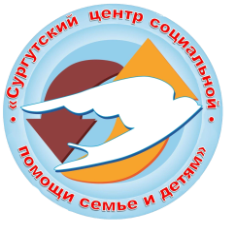 Состав Попечительского советабюджетного учреждения Ханты-Мансийского автономного округа - Югры «Сургутский центр социальной помощи семье и детям»№п/пФ.И.О.Место работы, должность1ПредседательБадио МарияОлеговнаИсполнительный директор Региональной  общественной организации по профилактике и реабилитации лиц, страдающих заболеваниями наркоманией и алкоголизмом «Чистый путь»2СекретарьШибковаЛюдмила АлексеевнаЗаведующий отделением организации медицинской помощи детям в детских дошкольных учреждениях БУ «Сургутская городская  клиническая  поликлиника № 5»3Кошелева Любовь НиколаевнаПредседатель общественной организации  «Женщины Сургута»4ДуминскаяМаринаВикторовнаПрофессор кафедры социально-экономического образования и философии БУ ВО «Сургутский государственный педагогический университет»5Исакова Марина ГеннадьевнаРуководитель Центра поддержки материнства и детства «Моя радость»